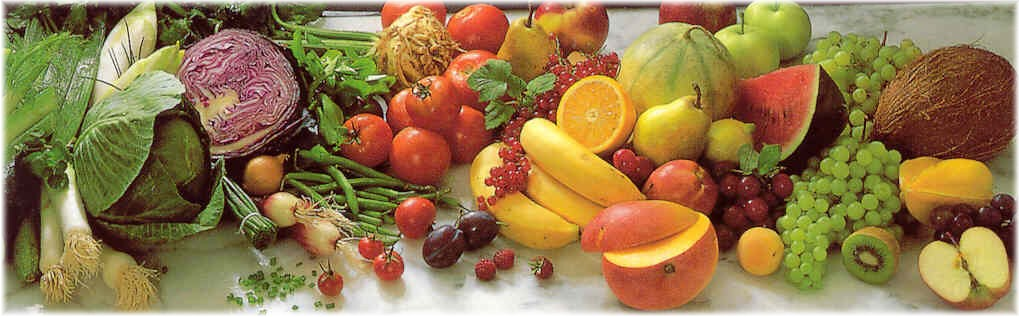 Jídelní lístek 22.02.2021 – 28.02.2021Pondělí 22.02.2021		Polévka: Uzená s rýžíSegedínský guláš, houskový knedíkŠunkoflekyÚterý 23.02.2021		Polévka: PórkováSmažený květák, bramborPikantní roštěná, rýžeStředa 24.02.2021		Polévka: Hovězí se zeleninouPlněné papriky, těstovinyČočka, uzené, okurkaČtvrtek 25.02.2021		Polévka: Fazolová s párkemPřírodní vepřový plátek, bramborUzené, bramborový knedlík, špenátPátek 26.02.2021		Polévka: BorščRýžový nákypRozlítaný ptáček, houskový knedlíkSobota 27.02.2021		Polévka: ZeleninováSekaný řízek, bramborová kaše, oblohaNeděle 28.02.2021		Polévka: Hovězí s těstovinamiZnojemská omáčka, houskový knedlík